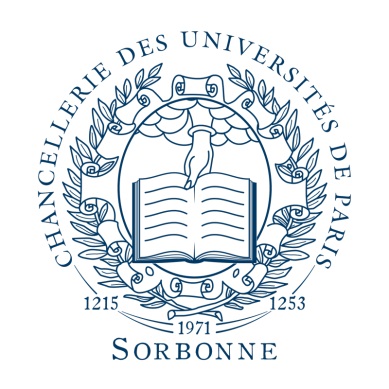 Fiche d’inscription auPrix artistique Fénéon 2019Veuillez remplir obligatoirement tous les champs suivants, en français :COORDONNÉES PERSONNELLES DE L’ARTISTECivilité :Prénom :Nom :Date de naissance :Adresse postale :Adresse électronique :Mobile :FORMATION ARTISTIQUENom de l’établissement :Académie :Niveau et intitulé du dernier diplôme obtenu :Date d’obtention :Parcours personnel (10 lignes maximum) :Derniers travaux ou œuvres antérieures (10 lignes maximum) :Thème(s) de l’œuvre – ou de l’ensemble d’œuvres présenté au prix Fénéon – et style artistique :